CAREER OBJECTIVE                                                                                                                                                                                          Seeking an active & challenging role that matches my profile in a growth-promoting ambience that    promotes my personal and professional growth and helps me to contribute efficiently for the growth of the organizationPROFESSIONAL OBJECTIVETo utilize my skills and Calibre that I possess to the most extensive level in a professional way for the Organization I work for.ACADEMIC QUALIFICATIONCOMPUTER  SKILLSOffice 2010 (Word, Power Point, Excel) “Excellent”Computer GraphicsOperating System (MS Windows XP/Vista, 7 & 8)Hardware Skills (Excellent)Web Template Design (Front Page, Publisher)Internet (Excellent Internet User)WORK EXPERIENCEFebruary 2012 – Till DateEmployerI SOFT GAMES Pvt Ltd.Job descriptionGraphic DesignerProfileCreating new design themes for marketing and collateral materials.Collaborating with creative team to design and produce computer generated art work for marketing and Promotional materials.Participation in Production of print and promotional items for key clients under the                Direction of Marketing DepartmentCreating design themes and Graphics for marketing and sales team.Key Achievements:Consistently recognized for fresh Innovative Ideas and applicationsPROFESSIONAL SKILLSDedicated, professional attitude, mature and willing to work in professional environmentWillingness to work flexible hoursAbility to meet high quality standards within the confinement of challenging deadlines.Personal SkillsInteractive and fast enough to learn new technologies and Languages.Excellent Communication and Presentation skills.Leadership Abilities.Ambitious.Self Motivated.Desire to succeed and willing to learn.Hard working.Ability to work under pressure.Ability to work in a group or individually according to the job requirements.Willing to work hard to achieve my desired goals.Good time-management and organizational skills.TARGET JOBPERSONAL PROFILEMarital Status: SingleD.O.B: 27th May 1991Religion: IslamLanguages known:  English, Telugu, Hindi, Urdu.First Name of Application CV No: 487086Whatsapp Mobile: +971504753686 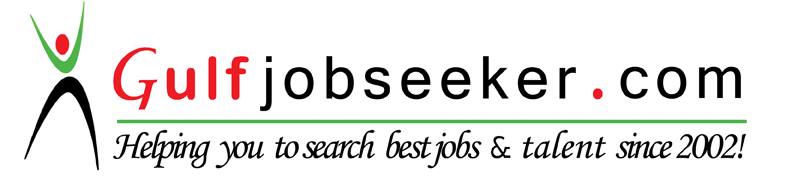 QUALIFICATIONUNIVERSITYBachelor in MultimediaARENA ANIMATION, HYDERABAD.Intermediate ( 12th Standard)Board of Intermediate, HYDERABADSSC (10th Standard)Board of Secondary Education, HYDERABADTarget Job TitleGraphic DesignerDesired Job TypePermanent EmployeeDesired StatusFull TimeDate of AvailabilityImmediately